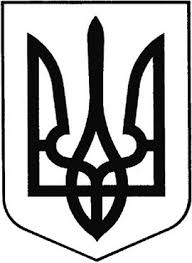                                     ГРЕБІНКІВСЬКА СЕЛИЩНА РАДА                Білоцерківського району Київської області                       ВИКОНАВЧИЙ КОМІТЕТ                              РОЗПОРЯДЖЕННЯ    від 18 березня  2022 року	           	смт Гребінки	       № 23-ОДПро уповноважених осіб на видачудовідок внутрішньо переміщеним особам    Згідно постанови Кабінету Міністрів України від 13.03.2022 року №269 «Про внесення змін до Порядку оформлення і видачі довідки про взяття на облік внутрішньо переміщеної особи», враховуючи період дії воєнного стану, введеного Указом Президента України від 24 лютого 2022 року №64 «Про введення воєнного стану в Україні», відповідно до ст. 42 Закону України «Про місцеве самоврядування в Україні»Призначити уповноваженими особами на видачу довідок про взяття на облік внутрішньо переміщених осіб:-МАЙСТРУК Тамару Леонідівну – спеціаліста з реєстрації місця проживання/перебування фізичних осіб;-ФЕДОРЕНКА Валентина Петровича – старосту Дослідницького старостинського округу-ЛАГУТУ Людмилу Анатоліївну – старосту Саливонківсько-Новоселицького старостинського округу-КЛОПЕНКА Петра Олександровича – старосту Лосятинсько-Соколівського старостинського округу-ЛЯШКА Вадима Івановича – старосту Ксаверівсько-Пінчуківського старостинського округу2.Контроль за виконанням даного розпорядження залишаю за собою.Селищний голова                                                               Роман ЗАСУХА